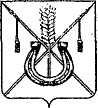 АДМИНИСТРАЦИЯ КОРЕНОВСКОГО ГОРОДСКОГО ПОСЕЛЕНИЯКОРЕНОВСКОГО РАЙОНАПОСТАНОВЛЕНИЕот 29.05.2024  		                                                  			  № 762г. КореновскО проекте решения Совета Кореновского городского поселения Кореновского района «О внесении изменений в Устав Кореновского городского поселения Кореновского района»В соответствии с решением Совета Кореновского городского поселения Кореновского района от 22 апреля 2014 года № 426 «О порядке внесения проектов муниципальных правовых актов в Совет Кореновского городского поселения Кореновского района» администрация Кореновского городского поселения Кореновского района п о с т а н о в л я е т:1. Согласиться с проектом решения Совета Кореновского городского поселения Кореновского района «О внесении изменений в Устав Кореновского городского поселения Кореновского городского поселения Кореновского района», представленным юридическим отделом администрации Кореновского городского поселения Кореновского района.2. Направить проект решения «О внесении изменений в Устав Кореновского городского поселения Кореновского городского поселения Кореновского района» в Совет Кореновского городского поселения для рассмотрения в установленном порядке (прилагается).3. Назначить представителем главы Кореновского городского поселения Кореновского района при обсуждении данного проекта решения в Совете Кореновского городского поселения Кореновского района начальника юридического отдела администрации Кореновского городского поселения Кореновского района В.Г. Жабину.4. Общему отделу администрации Кореновского городского поселения Кореновского района (Козыренко) обеспечить размещение настоящего постановления на официальном сайте администрации Кореновского городского поселения Кореновского района в информационно-телекоммуникационной сети «Интернет».5. Постановление вступает в силу со дня его подписания.ГлаваКореновского городского поселения Кореновского района							           М.О. ШутылевПРОЕКТ РЕШЕНИЯСовета Кореновского городского поселения Кореновского районаот ____________   					                                       № ___                                                            г. Кореновск О внесении изменений в Устав Кореновского городского поселения Кореновского районаВ целях приведения Устава Кореновского городского поселения Кореновского района в соответствие с действующим законодательством, в соответствии с пунктом 1 части 10 статьи 35, статьей 44 Федерального закона от 6 октября 2003 года № 131-ФЗ «Об общих принципах организации местного самоуправления в Российской Федерации» Совет Кореновского городского поселения Кореновского района Р Е Ш И Л:1. Внести в Устав Кореновского городского поселения Кореновского района, принятый решением Совета Кореновского городского поселения Кореновского района от 29 марта 2017 года № 283 (с изменениями от 23 мая    2018 года № 408, от 29 мая 2019 года № 529, от 23 июня 2020 года № 82, 23 июня 2021 года № 199, 25 мая 2022 года № 301, от 24 мая 2023 года № 404) следующие изменения: 1. Пункт 27 статьи 8 "Вопросы местного значения поселения" изложить в следующей редакции:"27) осуществление муниципального контроля в области охраны и использования особо охраняемых природных территорий местного значения;".2. Пункт 29 статьи 8 "Вопросы местного значения поселения" изложить в следующей редакции:"29) организация и осуществление мероприятий по работе с детьми и молодежью, участие в реализации молодежной политики, разработка и реализация мер по обеспечению и защите прав и законных интересов молодежи, разработка и реализация муниципальных программ по основным направлениям реализации молодежной политики, организация и осуществление мониторинга реализации молодежной политики в поселении;".3. Статью 8 "Вопросы местного значения поселения" дополнить пунктом 44 следующего содержания:"44) осуществление выявления объектов накопленного вреда окружающей среде и организация ликвидации такого вреда применительно к территориям, расположенным в границах земельных участков, находящихся в собственности поселения.".4. Пункты 11, 12 части 1 статьи 10 "Полномочия органов местного самоуправления по решению вопросов местного значения" изложить в следующей редакции:"11) учреждение печатного средства массовой информации и (или) сетевого издания для обнародования муниципальных правовых актов, доведения до сведения жителей муниципального образования официальной информации;12) осуществление международных и внешнеэкономических связей в соответствии с Федеральным законом от 6 октября 2003 года № 131-ФЗ "Об общих принципах организации местного самоуправления в Российской Федерации";".5. Часть 6 статьи 25 "Статус депутата Совета" дополнить пунктом 5.1 следующего содержания:"5.1) приобретения им статуса иностранного агента;".6. Статью 25 "Статус депутата Совета" дополнить частью 10 следующего содержания:"10. Депутат Совета освобождается от ответственности за несоблюдение ограничений и запретов, требований о предотвращении или об урегулировании конфликта интересов и неисполнение обязанностей, установленных Федеральным законом от 6 октября 2003 года № 131-ФЗ "Об общих принципах организации местного самоуправления в Российской Федерации" и другими федеральными законами в целях противодействия коррупции, в случае, если несоблюдение таких ограничений, запретов и требований, а также неисполнение таких обязанностей признается следствием не зависящих от него обстоятельств в порядке, предусмотренном частями 3 - 6 статьи 13 Федерального закона от        25 декабря 2008 года № 273-ФЗ "О противодействии коррупции".".7. Статью 31 "Глава поселения" дополнить частью 14 следующего содержания:"14. Глава поселения освобождается от ответственности за несоблюдение ограничений и запретов, требований о предотвращении или об урегулировании конфликта интересов и неисполнение обязанностей, установленных Федеральным законом от 6 октября 2003 года № 131-ФЗ "Об общих принципах организации местного самоуправления в Российской Федерации" и другими федеральными законами в целях противодействия коррупции, в случае, если несоблюдение таких ограничений, запретов и требований, а также неисполнение таких обязанностей признается следствием не зависящих от него обстоятельств в порядке, предусмотренном частями 3 - 6 статьи 13 Федерального закона от        25 декабря 2008 года № 273-ФЗ "О противодействии коррупции".".8. В части 5 статьи 34 "Гарантии осуществления полномочий главы поселения, депутата Совета" слова "пунктами 5 – 8 части 10" заменить словами "пунктами 5 – 8 и 9.2 части 10".9. Пункт 5 статьи 39 "Полномочия администрации в области использования автомобильных дорог, осуществления дорожной деятельности" признать утратившим силу.10. Статью 44 "Полномочия администрации по регулированию отношений в области функционирования, развития и охраны курортов, лечебно-оздоровительных местностей и природных лечебных ресурсов, лесных отношений на территории поселения" изложить в следующей редакции:"Статья 44. Полномочия администрации в области лесных отношений на территории поселенияАдминистрация в области лесных отношений осуществляет следующие полномочия:1) осуществляет использование, охрану, защиту и воспроизводство городских лесов, лесов особо охраняемых природных территорий, расположенных в границах населенных пунктов поселения; 2) владеет, пользуется и распоряжается лесными участками, находящимися в муниципальной собственности;3) разрабатывает лесохозяйственный регламент;4) осуществляет муниципальный лесной контроль в отношении лесных участков, находящихся в муниципальной собственности;5) иные полномочия, предусмотренные законодательством.".11. Статью 67 "Вступление в силу муниципальных правовых актов" изложить в следующей редакции:"Статья 67. Вступление в силу и обнародование муниципальных правовых актов1. Муниципальные правовые акты вступают в силу со дня их подписания, если иное не установлено в муниципальном правовом акте.2. Решения Совета об установлении или отмене местных налогов, о внесении изменений в порядок их уплаты вступают в силу не ранее, чем по истечении одного месяца со дня их официального опубликования, и не ранее                   1-го числа очередного налогового периода по соответствующему налогу, за исключением случаев, предусмотренных Налоговым кодексом Российской Федерации.3. Муниципальные нормативные правовые акты, затрагивающие права, свободы и обязанности человека и гражданина, муниципальные нормативные правовые акты, устанавливающие правовой статус организаций, учредителем которых выступает Кореновское городское поселение Кореновского района, а также соглашения, заключаемые между органами местного самоуправления, вступают в силу после их официального обнародования.4. Органы местного самоуправления, их должностные лица обеспечивают возможность ознакомления граждан, проживающих на территории Кореновского городского поселения Кореновского района, с муниципальными правовыми актами, соглашениями, заключенными между органами местного самоуправления, за исключением муниципальных правовых актов или их отдельных положений, содержащих сведения, распространение которых ограничено федеральным законом.5. Обнародование муниципального правового акта, в том числе соглашения, заключенного между органами местного самоуправления, осуществляется путем его официального опубликования.6. Официальным опубликованием муниципального правового акта, в том числе соглашения, заключенного между органами местного самоуправления, считается первая публикация его полного текста в периодическом печатном издании, распространяемом в Кореновском городском поселении Кореновского района, или первое размещение его полного текста в сетевом издании.Периодическим печатным изданием, используемым для официального опубликования и распространяемым в Кореновском городском поселении Кореновского района, является газета «Кореновские вести» и «Вестник органов местного самоуправления Кореновского городского поселения Кореновского района».Сетевым изданием, используемым для официального опубликования, является «Информационный портал Кореновского района» (Доменное имя – podsolnuh.media, свидетельство о регистрации СМИ ЭЛ № ФС 77-70032 от            31 мая 2017 года).Направление на официальное опубликование осуществляется путём внесения в текст документа пункта о необходимости его опубликования. Официальное опубликование производится за счет средств местного бюджета.Копии муниципальных правовых актов, соглашений, заключенных между органами местного самоуправления, подлежащих официальному опубликованию, если иное не установлено законодательством, настоящим уставом, самим муниципальным правовым актом и соглашением в течение                    10 дней после их подписания и регистрации направляются с сопроводительным письмом для публикации (размещения) в соответствующие печатные и (или) сетевые издания.Направление на официальное опубликование решений Совета, постановлений и распоряжений главы и администрации Кореновского городского поселения Кореновского района, соглашений, заключенных между органами местного самоуправления, осуществляет администрация. В случае принятия решения об официальном опубликовании муниципальных правовых актов иных должностных лиц местного самоуправления, направление их на официальное опубликование осуществляется соответствующим должностным лицом местного самоуправления.Официальное опубликование муниципальных правовых актов органов местного самоуправления Кореновского городского поселения Кореновского района, соглашений, заключенных между органами местного самоуправления, производится не позднее чем через 15 дней со дня принятия (издания) муниципального правового акта, подписания соглашения, если иное не предусмотрено федеральным и краевым законодательством, правовыми актами органов местного самоуправления Кореновского городского поселения Кореновского района, самим муниципальным правовым актом и соглашением.Контроль за правильностью и своевременностью опубликования муниципальных правовых актов осуществляется соответствующими должностными лицами, направившими их на официальное опубликование.7. Оригинал муниципального правового акта, соглашения, заключенного между органами местного самоуправления, хранится в администрации, их копии передаются в библиотеки Кореновского городского поселения Кореновского района, которые обеспечивают гражданам возможность ознакомления с муниципальным правовым актом, соглашением, заключенным между органами местного самоуправления, без взимания платы.».12. Часть 2 статьи 84 "Удаление главы поселения в отставку" дополнить пунктом 6 следующего содержания:"6) приобретение им статуса иностранного агента.".2. Контроль за выполнением настоящего решения возложить на постоянную комиссию Совета Кореновского городского поселения Кореновского района по правопорядку и законности (Бурдун).3. Решение вступает в силу на следующий день после дня его официального опубликования, произведенного после государственной регистрации.ПРИЛОЖЕНИЕк постановлению	администрацииКореновского городского поселенияКореновского районаот 29.05.2024 № 762Глава Кореновского городского поселения Кореновского района                                       М.О. ШутылевПредседатель Совета Кореновского городского поселенияКореновского района                                       Е.Д. Деляниди